                   АРТИКУЛЯЦИОННЫЕ  ПОЗЫ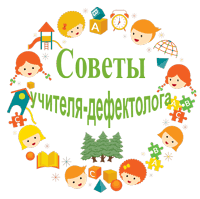 
        Чтобы речь была чёткой и разборчивой, нужно укреплять органы речевого аппарата. Для этого используется артикуляционная гимнастика. Она также помогает отрабатывать различные положения губ, языка, мягкого нёба и мышц, задействованных во время звукопроизношения.«Улыбка»Широко улыбнуться, зубы не показывать. Удерживать в таком положении под счет до 5.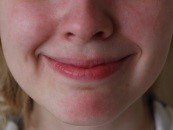 «Заборчик» Улыбнуться, показав верхние и нижние зубы.  Удерживать в таком положении под счет до 5.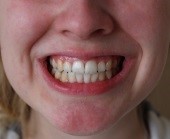 «Бегемотики»Широко раскрыть рот. Удерживать в таком положении под счет до 5. Повторить упражнение несколько раз.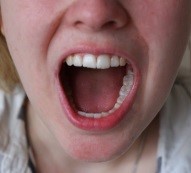 «Трубочка»Вытянуть губы в трубочку (хоботок). Удерживать в таком положении под счёт до 5.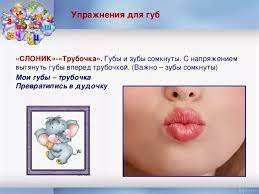 «Иголочка»Узкий, напряженный язык высунут. Удерживать в таком положении под счет до 5.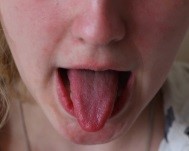 «Змейка»Рот широко открыть. Узкий, напряженный язык высунуть как можно дальше и спрятать глубоко в рот. Повторить несколько раз.«Месим тесто»Высунуть широкий язык между губами и пошлепать его: «пя-пя-пя». Повторить несколько раз.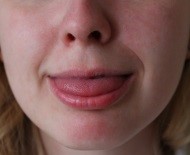 «Блинчик» («Лопаточка»)Широкий расслабленный язык положить на нижнюю губу, удер-живая в таком положении под счет до 10. Повторить несколько раз. 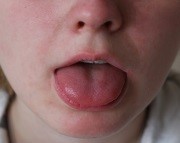 «Расческа» Губы в улыбке, зубы видны. Язык прикусить зубами. Двигать  языком вперед-назад, не разжимая зубов. Повторить 5-10 раз.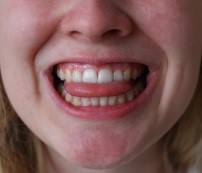 «Часики» («Маятник»)Рот приоткрыть, перемещать кончик  языка из правого угла рта в левый. Повторить 5-10 раз.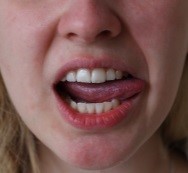 «Качели» Открыть рот. Попеременно поднимать и опускать кончик языка. Повторить 5-10 раз.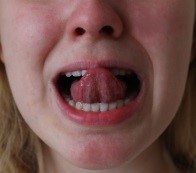 «Горка» («Киска»)Открыть рот. Кончик языка упирается в нижние  зубы, а спинка языка касается верхних зубов. Удерживать под счет до 10.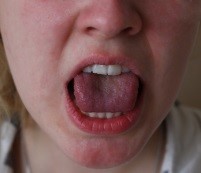 «Киска сердится»Покусать язык зубами, удерживая его в положении «Горка» («Киска»).  Повторить упражнение несколько раз.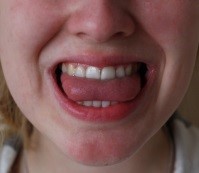 «Чистим зубы» Кончиком языка «чистим» внешнюю (внутреннюю) сторону верхних, затем нижних зубов. 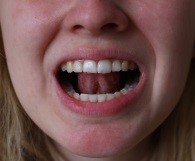 «Маляр» Кончиком  языка проводим по небу от верхних зубов к горлу. «Красим потолок», не торопясь. Повторить несколько раз.«Индюки» Открыть рот. Быстро двигать кончиком языка по верхней губе. «Бл-бл-бл…»  несколько раз.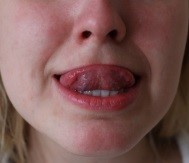 «Вкусное варенье»Открыть рот. Широким языком «слизывать варенье» с верхней губы. Повторить несколько раз.«Чашечка»Открыть рот.  Язык широкий. Язык в форме «чашечки». Удерживать в таком положении под счет до 15.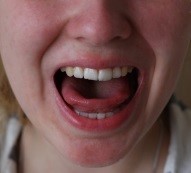 «Окошко» Рот приоткрыт, губы немного вытянуть вперед. Нижняя челюсть неподвижна. Удерживать в таком положении под счет от 5 до 10.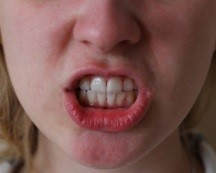 «Лошадка» Открыть рот. Щёлкать кончиком языка. Нижняя челюсть неподвижна. Повторить несколько раз.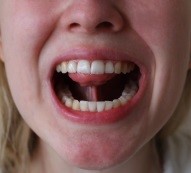 «Грибок»Широкий язык всей плоскостью присосать к нёбу. Удерживать в таком положении под счёт до 15.«Гармошка» Сделать «Грибок». Не отрывая языка от неба, открывать и закрывать рот. Повторить несколько раз.«Дятел» Рот открыт. Кончиком языка энергично стучать  за верхними зубами: д-д-д-д-д.  Рот не прикрывать. Нижняя челюсть неподвижная. Несколько подходов по 10-15 секунд.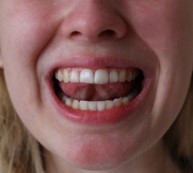 Артикуляционная гимнастика – это совокупность специальных упражнений, направленных на укрепление мышц артикуляционного аппарата, развитие силы, подвижности и дифференцированности движений органов, участвующих в речевом процессе.Регулярное выполнение артикуляционной гимнастики улучшает кровоснабжение артикуляционных органов, их нервную проводимость,подвижность, укрепляет мышечную систему языка, губ, щёк; позволяет ребёнку удерживать определенную артикуляционную позу, увеличивать амплитуду движений, уменьшать напряженность артикуляционных органов, а в итоге – подготавливает его к правильному произношению звуков.«Мотор»Кончиком языка энергично стучать  за верхними зубами: д-д-д-д. Темп очень быстрый.  В это время соской или концом зубной щетки быстро проводим под языком слева направо. Слышится звук р-р-р.Наиболее значимые правила проведения артикуляционной гимнастики: проводить упражнения, рекомендуемые учителем-дефектологом, ежедневно 2-3 раза в день по 5-10 минут, последовательно, в медленном неторопливом темпе, перед зеркалом в эмоциональной или игровой форме,  следить за правильностью артикуляционных поз,  всегда хвалить ребёнка за успехи, которые он делает. Не допускать переутомления мышц артикуляционного аппарата.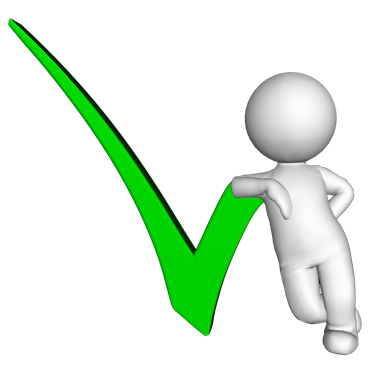 